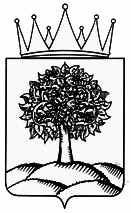 Управление физической культуры и спорта Липецкой областиПРИКАЗг. Липецк«26» декабря 2018 года               				                              № 426-ОВ соответствии с абзацем вторым пункта 4 статьи 69.2 Бюджетного кодекса Российской Федерации (Собрание законодательства Российской Федерации, 1998, № 31, ст. 3823; 2007, № 18, ст. 2117; 2009, № 1, ст. 18; 2010, № 19, ст. 2291; 2013, № 31, ст. 4191), постановлением администрации Липецкой области от 17 ноября 2015 года № 507 «О порядке формирования государственного задания на оказание государственных услуг (выполнение работ) в отношении областных государственных учреждений и финансового обеспечения выполнения государственного задания», приказом управления физической культуры и спорта от 30 декабря 2016 года № 545 «Об общих требованиях к определению нормативных затрат на оказание государственных услуг при расчете объема субсидии на финансовое обеспечение выполнения государственного задания по учреждениям, подведомственным управлению физической культуры и спорта Липецкой области», приказом управления физической культуры и спорта от 28 декабря 2017 года № 532 «Об утверждении порядка определения нормативных затрат на выполнение работ при расчете финансового обеспечения выполнения государственного задания по учреждениям, подведомственным управлению физической культуры и спорта Липецкой области»ПРИКАЗЫВАЮ:Утвердить с 01 января 2019 года:	– объем государственных услуг (работ), оказываемых учреждениями, подведомственными управлению физической культуры и спорта Липецкой области (далее – Управление) (приложение 1);	– значение нормативных затрат на оказание услуг (работ), корректирующих коэффициентов и коэффициентов выравнивания при расчете субсидии на финансовое обеспечение выполнения государственного задания учреждениям, подведомственным Управлению (приложение 2);	– объем финансового обеспечения выполнения государственного задания учреждениям, подведомственным Управлению (приложение 3).Контроль за исполнение настоящего приказа возложить на заместителя начальника управления Н. В. Невейкину.И. о. начальника управления		                                  Н. Г. КолесниковаОб утверждении значения нормативных затрат на оказание услуг (выполнение работ), корректирующих коэффициентов и коэффициентов выравнивания при расчете субсидии на финансовое обеспечение выполнения государственного задания учреждениям, подведомственным управлению физической культуры и спорта Липецкой областиОзнакомлены:Н. В. НевейкинаИ. Ю. ЗайцеваС. А. КоротинС. В. ПоповаВ. М. ШальневВ. А. ВоронковЕ. С. ЛомовскихЕ. С. БаландинаМ. И. ИноземцеваЕ. А. ЗагорскаяС. Н. ПереведенцевВ. В. ДементьевИ. А. НикулинС. А. БарановИ. Л. МещеряковО. С. РешитькоВ. И. Хожайнов